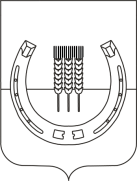 АДМИНИСТРАЦИЯСПАССКОГО СЕЛЬСКОГО ПОСЕЛЕНИЯСПАССКОГО МУНИЦИПАЛЬНОГО РАЙОНАПРИМОРСКОГО КРАЯПОСТАНОВЛЕНИЕ13 февраля 2015 года                           с. Спасское                                                       №  16О внесении изменений в муниципальную  целевую программу«Сохранение и развитие культуры Спасского сельского поселения   на 2012 – 2014 г. г.»», утвержденную постановлением администрации Спасского сельского поселения от 12 октября 2011 года № 120/2	В соответствии с Федеральным законом № 131-ФЗ от 6 октября 2003 года «Об общих принципах организации местного самоуправления в РФ», на основании Устава Спасского сельского поселения, постановления администрации Спасского сельского поселения от 14 апреля 2014 года № 63 «Об утверждении Порядка разработки, формирования и реализации муниципальных целевых программ и Порядка проведения оценки эффективности реализации муниципальных целевых программ в Спасском сельском поселении», администрация Спасского сельского поселения ПОСТАНОВЛЯЕТ:1. Внести в муниципальную целевую Программу«Сохранение и развитие культуры Спасского сельского поселения на 2012 – 2014 г. г.»», утвержденную постановлением администрации Спасского сельского поселения от 12 октября 2011 года № 120/2 следующие изменения:1.1 Перечень основных мероприятий Программы изложить в редакции приложения к настоящему постановлению.2. Настоящее постановление вступает в действие с момента официального опубликования.3.  Контроль за исполнением настоящего постановления оставляю за собой.Глава администрации Спасского сельского поселения                                                              В.А. БеспамятныхПриложениек постановлению администрацииСпасского сельского поселения от 13 февраля 2015 года № 165. Финансовое обеспечение программных мероприятийАдминистрацией Спасского сельского поселения ежегодно утверждается план мероприятий по реализации Программы «Сохранение и развитие культуры Спасского сельского поселения на 2012-.г.» с финансовым обеспечением из средств бюджета поселения.Программные мероприятия и финансовое обеспечение ПрограммыПрограммные мероприятия и финансовое обеспечение ПрограммыПрограммные мероприятия и финансовое обеспечение ПрограммыПрограммные мероприятия и финансовое обеспечение ПрограммыПрограммные мероприятия и финансовое обеспечение ПрограммыПрограммные мероприятия и финансовое обеспечение ПрограммыПрограммные мероприятия и финансовое обеспечение ПрограммыПрограммные мероприятия и финансовое обеспечение ПрограммыЗатраты в  руб.Затраты в  руб.Затраты в  руб.Затраты в  руб.Затраты в  руб.Затраты в  руб.Затраты в  руб.Затраты в  руб.Затраты в  руб.N п/пРаздел программыСодержание направленияСодержание направленияОбъект реализации год2013 год2014 год2014 годУкрепление материально-технического состояния учреждений культуры (в т.ч. обеспечение безопасного пребывания посетителей)Укрепление материально-технического состояния учреждений культуры (в т.ч. обеспечение безопасного пребывания посетителей)Укрепление материально-технического состояния учреждений культуры (в т.ч. обеспечение безопасного пребывания посетителей)Укрепление материально-технического состояния учреждений культуры (в т.ч. обеспечение безопасного пребывания посетителей)Укрепление материально-технического состояния учреждений культуры (в т.ч. обеспечение безопасного пребывания посетителей)Укрепление материально-технического состояния учреждений культуры (в т.ч. обеспечение безопасного пребывания посетителей)Укрепление материально-технического состояния учреждений культуры (в т.ч. обеспечение безопасного пребывания посетителей)Укрепление материально-технического состояния учреждений культуры (в т.ч. обеспечение безопасного пребывания посетителей)Укрепление материально-технического состояния учреждений культуры (в т.ч. обеспечение безопасного пребывания посетителей)1Оборудование дляпроведения мероприятийПриобретение светотехнического, звукоусиливающего и иного специализированного оборудования Приобретение музыкального оборудованияПриобретение светотехнического, звукоусиливающего и иного специализированного оборудования Приобретение музыкального оборудования     Все клубы  МБУ               «СКО»с. Гайворонс. Новосельскоес. Луговоес. Сосновка95480 руб.75760 руб.,В том числе:- средства бюджета поселения- 7500 руб.;- средства бюджета Приморского края - 678008500 руб.8500 руб.2Основные средстваПриобретение мебели-столы в библиотеки, клубы, ДК- стол офисный- стул офисный- стеллажи для библиотек- кафедры- шкафы- лавочкиПриобретение кондиционераПриобретение интерактивной доски (телевизоры)Приобретение огнетушителейПриобретение мебели-столы в библиотеки, клубы, ДК- стол офисный- стул офисный- стеллажи для библиотек- кафедры- шкафы- лавочкиПриобретение кондиционераПриобретение интерактивной доски (телевизоры)Приобретение огнетушителейВсе клубы МБУ       «СКО»с. Спасскоес. Спасскоес. Спасскоебиблиотекас. Спасскоеклубы, ДКс. Спасскоес. Спасскоес. Степноевсе объекты53320 руб.5500 руб.1959 руб.8560 руб.15600 руб.10920 руб.15180 руб.35097 руб.6830 руб.6000 руб.122000 руб.122000 руб.3Внедрение компьютерных технологий в организацию творческих процессов, в том числе:-приобретение компьютеров- приобретение      ноутбуков-приобретение компьютеров- приобретение      ноутбуковбиблиотекас. Спасскоес. Степное (1шт.)с. Спасское (1шт.)библиотекас. Спасское (2шт.)19854 руб.52000 руб.52000 руб.Итого поданному разделу Программы: 2012 год- 268300 руб., 2013 год – 13500 руб., 2014 год –187000 руб.Итого поданному разделу Программы: 2012 год- 268300 руб., 2013 год – 13500 руб., 2014 год –187000 руб.Итого поданному разделу Программы: 2012 год- 268300 руб., 2013 год – 13500 руб., 2014 год –187000 руб.Итого поданному разделу Программы: 2012 год- 268300 руб., 2013 год – 13500 руб., 2014 год –187000 руб.Итого поданному разделу Программы: 2012 год- 268300 руб., 2013 год – 13500 руб., 2014 год –187000 руб.Итого поданному разделу Программы: 2012 год- 268300 руб., 2013 год – 13500 руб., 2014 год –187000 руб.Итого поданному разделу Программы: 2012 год- 268300 руб., 2013 год – 13500 руб., 2014 год –187000 руб.Обеспечение сохранности историко-культурного наследияОбеспечение сохранности историко-культурного наследияОбеспечение сохранности историко-культурного наследияОбеспечение сохранности историко-культурного наследияОбеспечение сохранности историко-культурного наследияОбеспечение сохранности историко-культурного наследияОбеспечение сохранности историко-культурного наследияОбеспечение сохранности историко-культурного наследияОбеспечение сохранности историко-культурного наследия1.Пополнение библиотечного фондаПополнение библиотечного фондаПриобретение литературыс. Спасское, с. Гайворонс. Воскресенкас. Степное20000 руб.---Итого по данному разделу Программы: 2012 год – 20000 руб.Итого по данному разделу Программы: 2012 год – 20000 руб.Итого по данному разделу Программы: 2012 год – 20000 руб.Итого по данному разделу Программы: 2012 год – 20000 руб.Итого по данному разделу Программы: 2012 год – 20000 руб.Итого по данному разделу Программы: 2012 год – 20000 руб.Итого по данному разделу Программы: 2012 год – 20000 руб.Итого по данному разделу Программы: 2012 год – 20000 руб.Итого по данному разделу Программы: 2012 год – 20000 руб.Итого по Программе по годам: 2012 год – 288300 руб.,  2013 год – 13500 руб., 2014 год – 182500 руб.Итого по Программе по годам: 2012 год – 288300 руб.,  2013 год – 13500 руб., 2014 год – 182500 руб.Итого по Программе по годам: 2012 год – 288300 руб.,  2013 год – 13500 руб., 2014 год – 182500 руб.Итого по Программе по годам: 2012 год – 288300 руб.,  2013 год – 13500 руб., 2014 год – 182500 руб.Итого по Программе по годам: 2012 год – 288300 руб.,  2013 год – 13500 руб., 2014 год – 182500 руб.Итого по Программе по годам: 2012 год – 288300 руб.,  2013 год – 13500 руб., 2014 год – 182500 руб.Итого по Программе по годам: 2012 год – 288300 руб.,  2013 год – 13500 руб., 2014 год – 182500 руб.ИТОГО ПО ПРОГРАММЕ -  484300 руб.ИТОГО ПО ПРОГРАММЕ -  484300 руб.ИТОГО ПО ПРОГРАММЕ -  484300 руб.ИТОГО ПО ПРОГРАММЕ -  484300 руб.ИТОГО ПО ПРОГРАММЕ -  484300 руб.ИТОГО ПО ПРОГРАММЕ -  484300 руб.ИТОГО ПО ПРОГРАММЕ -  484300 руб.